Zastupitelstvo města Prostějova s c h v a l u j ezměnu podmínek prodeje pozemku p.č. 318/31 v k.ú. Čechovice u Prostějova dle Smlouvy kupní a o zřízení předkupního práva č. 2011/50/011 ze dne 11.01.2011 uzavřené mezi městem Prostějovem jako prodávajícím a kupující (stávající spoluvlastníci), spočívající v prodloužení lhůty pro výstavbu rodinného domu na pozemku p.č. 318/31 v k.ú. Čechovice u Prostějova včetně souhlasu Stavebního úřadu Magistrátu města Prostějova s jeho užíváním, a to do 30.06.2017, za následujících podmínek:změna bude provedena formou dodatku ke Smlouvě kupní a o zřízení předkupního práva č. 2011/50/011 ze dne 11.01.2011,ostatní podmínky Smlouvy kupní a o zřízení předkupního práva č. 2011/50/011 ze dne 11.01.2011 zůstanou nezměněny.Důvodová zpráva:      Dopisem ze dne 24.11.2016 se na Odbor správy a údržby majetku města Magistrátu města Prostějova obrátili stávající vlastníci se žádostí o prodloužení lhůty pro výstavbu rodinného domu na pozemku p.č. 318/31 v k.ú. Čechovice u Prostějova v ulici Gen. Dudy (lokalita u nemocnice).      Pozemek p.č. 318/31 v k.ú. Čechovice u Prostějova byl dle Smlouvy kupní a o zřízení předkupního práva č. 2011/50/011 uzavřené dne 11.01.2011 (dále též jen „Kupní smlouva“) odprodán městem Prostějovem jako prodávajícím kupující, přičemž  lhůta pro výstavbu rodinného domu na pozemku p.č. 318/31 v k.ú. Čechovice u Prostějova včetně souhlasu Stavebního úřadu Magistrátu města Prostějova s jeho užíváním byla ve smlouvě stanovena do 3 let ode dne podpisu smlouvy oběma smluvními stranami, tj. do 11.01.2014.      V roce 2012 došlo na základě Dodatku č. 1 ke Kupní smlouvě uzavřeného dne 09.03.2012 (v souladu s usnesením Zastupitelstva města Prostějova č. 12036 ze dne 14.02.2012) k převzetí veškerých závazků kupující  vyplývajících z čl. VI. Kupní smlouvy ze strany dalších kupujcících, a následně na základě Dodatku č. 2 ke Kupní smlouvě uzavřeného dne 02.08.2012 (v souladu s usnesením Zastupitelstva města Prostějova č. 12137 ze dne 19.06.2012) k převzetí veškerých závazků kupující vyplývajících z čl. VI. Kupní smlouvy ze strany dalších kupujících.     Stávající vlastník (žadatelé) převzali veškeré závazky kupující vyplývající z čl. VI. Kupní smlouvy na základě Dodatku č. 3 ke Kupní smlouvě uzavřeného dne 17.10.2013 (v souladu s usnesením Zastupitelstva města Prostějova č. 13184 ze dne 10.09.2013). Zároveň s výše uvedeným převzetím závazků z Kupní smlouvy došlo v souladu s usnesením Zastupitelstva města Prostějova č. 13184 ze dne 10.09.2013 také k prodloužení lhůty pro výstavbu rodinného domu na pozemku p.č. 318/31 v k.ú. Čechovice u Prostějova včetně souhlasu Stavebního úřadu Magistrátu města Prostějova s jeho užíváním, a to do 31.12.2016.     Žadatelé odkoupili předmětný pozemek p.č. 318/31 v k.ú. Čechovice u Prostějova od předchozích vlastníků na základě kupní smlouvy ze dne 07.11.2013 a neprodleně po zapsání převodu vlastnického práva na katastrálním úřadě zahájili práce s výstavbou předmětného rodinného domu. Žadatelé ve své žádosti ze dne 24.11.2016 uvádějí, že o prodloužení termínu kolaudace rodinného domu na pozemku p.č. 318/31 v k.ú. Čechovice u Prostějova o 6 měsíců, tj. do 30.06.2017, žádají z důvodu opožděné dodávky a montáže protipožárních dveří a následné potřeby vypracování revizní zprávy od hasičů. Stavba je dle jejich sdělení a dle doložené fotodokumentace ve finální fázi, protipožární dveře mají být dodané a namontované do 20.12.2016 s tím, že ostatní revizní zprávy jsou vypracované.      Záležitost je řešena pod sp. zn. OSMM 304/2006.      Rada města Prostějova bude materiál v této záležitosti projednávat na schůzi konané dne 06.12.2016. O výsledku jednání Rady města Prostějova budou zastupitelé informováni v rámci projednávání tohoto materiálu.     Souhlasy ke zpracování osobních údajů dle zákona č. 101/2000 Sb., o ochraně osobních údajů a o změně některých zákonů, ve znění pozdějších předpisů, byly žadateli uděleny a jsou založeny ve spise.      Odbor správy a údržby majetku města nemá námitky ke schválení změny podmínek prodeje pozemku dle Smlouvy kupní a o zřízení předkupního práva č. 2011/50/011 ze dne 11.01.2011 spočívající v prodloužení lhůty pro výstavbu rodinného domu na pozemku p.č. 318/31 v k.ú. Čechovice u Prostějova do 30.06.2017 za podmínek dle návrhu usnesení.     Žadatelé nejsou dlužníky Statutárního města Prostějova. Osobní údaje fyzických osob jsou z textu vyjmuty v souladu s příslušnými ustanoveními zákona č.101/2000 Sb., o ochraně osobních údajů a o změně některých zákonů, ve znění pozdějších předpisů. Úplné znění materiálu je v souladu s příslušnými ustanoveními zákona č. 128/2000 Sb., o obcích (obecní zřízení), ve znění pozdějších předpisů k nahlédnutí na Magistrátu města Prostějova.Přílohy: 	situační mapa fotoV Prostějově dne 29.11.2016Osoba odpovědná za zpracování materiálu:			Mgr. Libor Vojtek, vedoucí Odboru SÚMM, v. r.  Zpracovala:  	Mgr. Alexandra Klímková, v. r. vedoucí oddělení nakládání s majetkem města – právník OSÚMM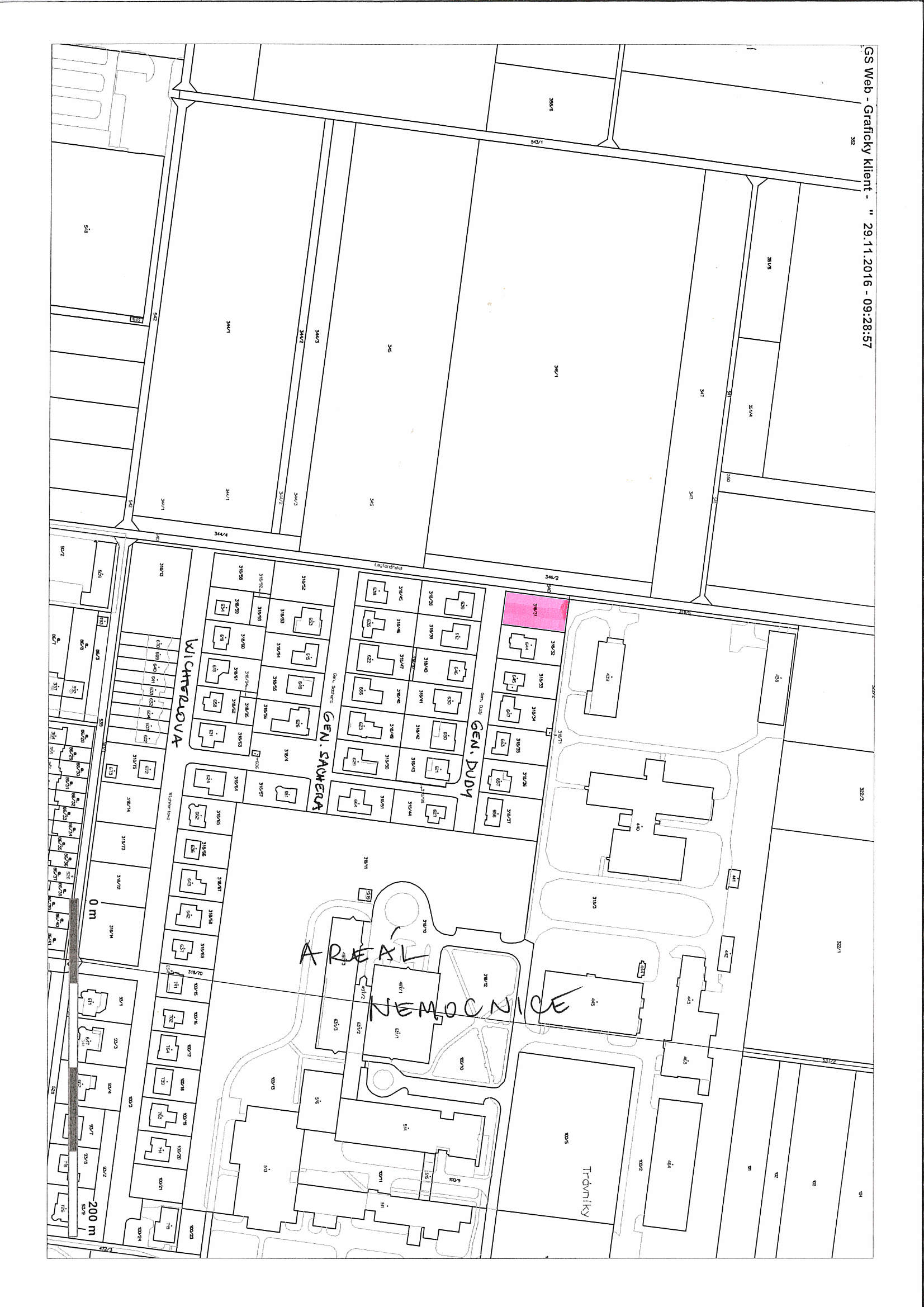 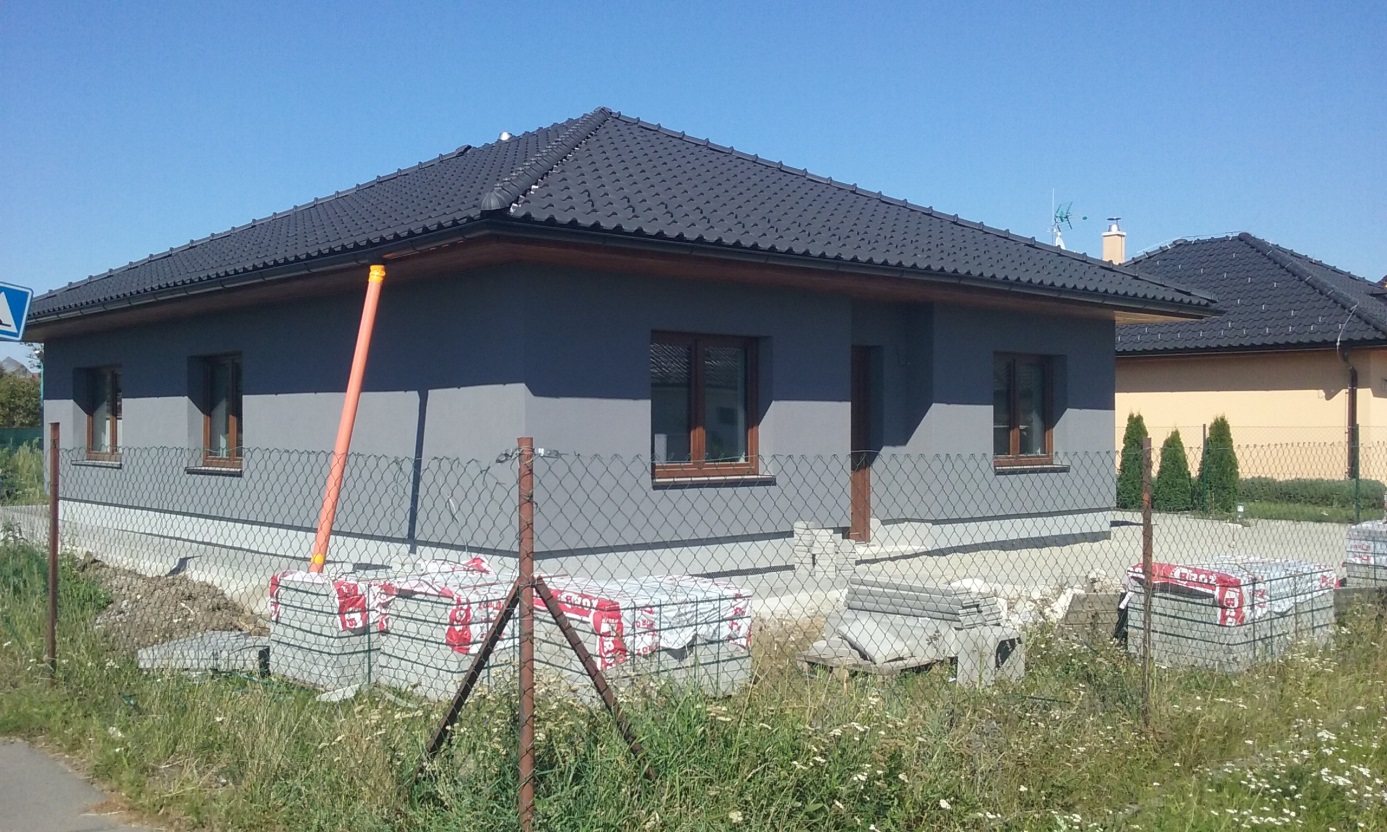 MATERIÁLMATERIÁLčíslo: pro zasedání pro zasedání pro zasedání pro zasedání Zastupitelstva města Prostějova konané dne 12.12.2016Zastupitelstva města Prostějova konané dne 12.12.2016Zastupitelstva města Prostějova konané dne 12.12.2016Zastupitelstva města Prostějova konané dne 12.12.2016Název materiálu:Změna podmínek Smlouvy kupní a o zřízení předkupního práva č. 2011/50/011 ze dne 11.01.2011Změna podmínek Smlouvy kupní a o zřízení předkupního práva č. 2011/50/011 ze dne 11.01.2011Změna podmínek Smlouvy kupní a o zřízení předkupního práva č. 2011/50/011 ze dne 11.01.2011Předkládá:Rada města ProstějovaMgr. Jiří Pospíšil, náměstek primátorky, v. r. Rada města ProstějovaMgr. Jiří Pospíšil, náměstek primátorky, v. r. Rada města ProstějovaMgr. Jiří Pospíšil, náměstek primátorky, v. r. Návrh usnesení:Návrh usnesení:Návrh usnesení:Návrh usnesení: